ENGLESKI JEZIK - DRUGI RAZRED – 3. SAT (24. 3. 2020.)   ČITANJE:  Čitaj sljedeću priču u udžbeniku (ljubičasta knjiga):	Tracy's Shoe – str. 46, CD 34		B. IGRAJ:In, On, Underhttps://www.youtube.com/watch?v=fhe7vQjQBxM&t=140s School things  https://old.skolskiportal.hr/kartice/index/?slug=digitalni-kutak-english-friday&page=8Tijelohttps://wordwall.net/resource/947558 C. GLEDAJ i PJEVAJ:Ponavljanje boje, brojeve, tijelo i životinje: Pogledaj crtić s pjesmama od poćetka do Old McDonald Had A Farmhttps://www.youtube.com/watch?v=wPcrhBAxvFI   D. AKO NEMATE PRISTUP INTERNETA:Možete nacrtati svoj školski pribor i napiši nazive. Koristi radna (roza knjiga) str. 46 za pomoć.SCHOOL THINGS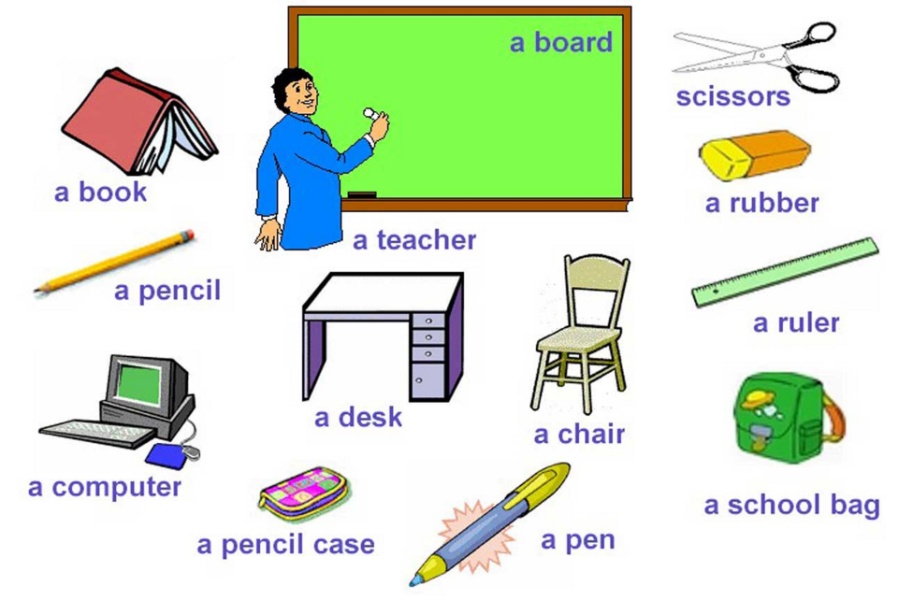 